 МКДОУ «Детский сад №14 г. Беслана»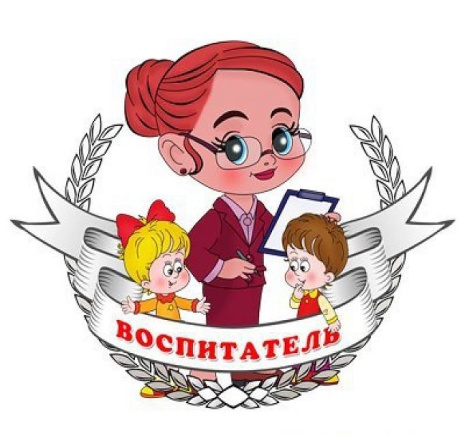 Подготовили и провели:Зам.зав. по ВМР Касаева С.С.Методист  Козаева Л.М.Семинар-практикумС 1 Внедрение стандарта профессиональной деятельности педагога -   новый шаг к качеству образования Цель: Ознакомить педагогов с содержанием, структурой профессионального стандарта;Задачи:формирование компетенций в вопросе  «профессиональный стандарт «Педагог»,  умений свободно ориентироваться в обсуждаемой проблеме, вести диалог; коллективообразование (неформальное общение, выявление личностно значимых компетентностей педагога, формирование в группе единого взгляда на личностные и профессиональные качества педагога);Форма проведения: круглый столДата проведения: 02.02.2018г.Деятельность методиста:Технология проведения: Для проведения упражнения руководитель дет участникам следующую установку: «Встаньте, пожалуйста, в круг. Давайте сейчас вместе найдем, чем мы похожи, что нас объединяет. Каждый по очереди назовите своего соседа слева по имени и скажите ей»: «(Имя), мы объединились, потому что мы похожи: и у тебя, и у меня…» - и назовите предмет или что-то еще, что вас объединяет с соседом. Повторять слова, названные другими участниками, нельзя. Давайте я начну: Татьяна, мы с тобой объединились, потому что мы похожи. И у тебя, и у меня серые глаза».Вхождение или погружение в тему (сообщение целей образовательного мероприятия)Задание «Сложи фразу»Цель: мотивация к деятельностиКоличество участников: все педагогиВремя: 1 минута.Материал: карточки со словами.Технология проведения: предложить участникам сложить карточки, чтобы получилась тема мероприятия.С 2 Ведущий знакомит с темой мероприятия.ОСНОВНАЯ ЧАСТЬС 3 4  Мини-лекция «Профессиональный стандарт педагога»Цель: знакомство с содержанием, структурой профессионального стандартаДеятельность старшего воспитателя:«Профессиональный стандарт педагога (воспитателя)» — в последнее время такой запрос все чаще вводится в поисковые системы. Немудрено: наступает время, когда профстандарты из рекомендаций становятся обязательными нормами. Разберемся, что собой представляет профессиональный стандарт для воспитателя и какое он имеет значение. Образование всегда было областью, которую государство не упускало из внимания. Именно поэтому для того, чтобы воспитанием занимались профессионалы, была в свое время введена профессиональная стандартизация, касающаяся уровня квалификации педагога. Не являются исключением и дошкольные образовательные учреждения. К педагогическим работникам ДОУ (воспитателям, педагогам и т. д.) сейчас применяется 2 вида стандартов:Приказом Минтруда России от 18.10.2013 N 544н" Об утверждении профессионального стандарта "Педагог (педагогическая деятельность в сфере дошкольного, начального общего, основного общего, среднего общего образования) (воспитатель, учитель)" (Зарегистрировано в Минюсте России 06.12.2013 N 30550) принят «Профессиональный стандарт педагога». С 6 К педработникам ДОУ (воспитателям, педагогам и т. д.) сейчас применяется 2 вида стандартов:ФГОС, утвержденный Минобрнауки РФ;профстандарт, утвержденный Минтруда РФ.Оба стандарта разработаны в 2013 году, однако относятся к разным сферам: ФГОС касается образовательных учреждений в целом, а профессиональный стандарт относится к кадровой политике, аттестационной работе, разработке инструкций по должности и другим действиям, касающимся конкретных работников. Кроме того, ФГОС уже действует, а профстандарт в отношении педработников вступает в силу лишь с 2017 года.Тем не менее и ФГОС, и профессиональный стандарт воспитателя ДОУ между собой тесно связаны. Дело в том, что с 2017 года, когда вступят в силу профстандарты для педагогических работников, ФГОС должны будут разрабатываться с учетом заложенных в профстандарте требований. Образовательный стандарт и профессиональный стандарт — два взаимодополняющих документа, являющихся инструментами повышения качества образования и инструментами реализации стратегии образования в динамично меняющемся мире.  Научить, воспитать, развить воспитанника в соответствии с требованиями ФГОС может педагог, соответствующий современным профессиональным квалификациям. «Педагог – ключевая фигура реформирования образования» (Из профессионального стандарта педагогов)Профессиональный стандарт призван повысить мотивацию педагогических работников к труду и качеству образования, предназначен для установления единых требований к содержанию и качеству профессиональной педагогической деятельности. А одна из важнейших функций профстандарта: осуществление профессиональной деятельности в соответствии с требованиями федеральных государственных образовательных стандартов. С 7 Данный документ будет, применяется работодателями при формировании кадровой политики и в управлении персоналом, при организации обучения и аттестации работников, заключении трудовых договоров, разработке должностных инструкций и установлении систем оплаты труда с 1 января 2015 года.С 8 Характеристика стандартаПрофессиональный стандарт педагога – это рамочный документ, в котором определяются основные требования к его квалификации и качества выполнения трудовых функций, призванные к преодолению технократического подхода в оценке труда педагога, обеспечению координированного роста свободы и ответственности педагога за результаты труда, мотивации педагога на постоянное повышение квалификации.С 9  Требования к образованию и обучениюВысшее профессиональное образование или среднее профессиональное образование по направлениям подготовки "Образование и педагогика" или в области, соответствующей преподаваемому предмету (с последующей профессиональной переподготовкой по профилю педагогической деятельности), либо высшее профессиональное образование или среднее профессиональное образование и дополнительное профессиональное образование по направлению деятельности в образовательной организацииТребования к опыту практической работы  не предъявляются! С 10 Схема соответствует или нет педагогС 11 Особые условия допуска к работеЛишенные права заниматься педагогической деятельностью Имеющие или имевшие судимость Признанные недееспособными Имеющие заболевания С.12 В стандарте выдвинуты профессиональные компетенции воспитателя, отражающие специфику его работы, необходимые трудовые функции, умения и знания. «От педагога нельзя требовать того, чему его никто никогда не учил», (Из профессионального стандарта педагогов) Учиться, повышать свою квалификацию, профессионально самосовершенствоваться — одно из основных современных качеств педагога. Первая магистральная линия: профессиональное самосовершенствование.2 магистральная линия. «Профессиональная ИКТ-компетентность –квалифицированное использование общераспространённых в данной профессиональной     области средств ИКТ при решении профессиональных задач там, где нужно, и тогда, когда нужно» (Из профессионального стандарта педагога). Чтобы реализовывать ФГОС,  педагог обязан использовать цифровые технологии визуального творчества. В профстандарте целый раздел посвящён ИКТ компетентности педагога. Первое, что необходимо сделать для применения данной технологии — создать технические условия. В нашем образовательном учреждении  имеется компьютерный класс и интерактивное оборудование (интерактивная доска с мультимедийным  проектором, интерактивный стол, планшет, мультимедийная установка, ноутбуки).  3 линия — новые компетенции. Педагог должен использовать специальные подходы к обучению и воспитанию, для включения  в образовательный процесс любых обучающихся:-работа с одарёнными воспитанниками — активизировать педагогов и детей для участия в различных конкурсах и создать систему учёта, раскрыть способности каждого ученика, создать условия для развития каждого ребёнка в интересах его личностного роста.- дети с ограниченными возможностями здоровья. Главная задача – создать им условия образования на основе психолого-педагогических приемов. И работа с данной категорией детей и с детьми с ОВЗ – это командная работа. А умение работать в команде — это одно из требований профессионального стандарта.4 линия «Внутренний и внешний аудит».Расширяя границы свободы педагога, профессиональный стандарт одновременно повышает его ответственность за результаты своего труда, предъявляя требования к его квалификации, предлагая критерии ее оценки.Оценку соответствия педагога требованиям Профстандарта можно осуществить  посредством внутреннего и внешнего аудита. Профессиональная деятельность педагога дошкольного образования оценивается только комплексно. Оценка включает сочетание показателей динамики развития интегративных качеств ребёнка, например, любознательности, активности, эмоциональной отзывчивости, положительного отношения ребенка к детскому саду и высокой степени  активности и вовлеченности родителей в решение образовательных задач и жизнь детского сада.Это помогает:Педагогу: проводить аналитическую работу о своей деятельности, увидеть профессиональное продвижение или наоборот профессиональную стагнацию. Администрации: объективно оценивать успешность педагога и расширять методический диапазон Организации. Аудиторам: проводить качественную и объективную экспертизу деятельности педагога.С 13 таблица «Лист оценки профессиональной деятельности воспитателя ДООС 14, 15, 16 ИОМС 17  Стандарт включает в себя трудовые функции: обучение, воспитательную деятельность, развивающую деятельность, педагогическую деятельность по реализации программ дошкольного образования. Каждая из которых состоит из трудовых действий, необходимых умений и знаний.Структура профессионального стандартаОбщепедагогическая функция. ОБУЧЕНИЕ . Знать программы обучения Иметь высшее образование или среднее профессиональное по направлениям подготовки «Образование и педагогика» Уметь планировать и анализировать работу Владеть формами и методами обучения – стандартными и инновационными. Использовать специальные подходы, чтобы охватить всех детей Уметь объективно оценивать возможности детей, используя разные формы и методы контроля Владеть ИКТ-компетенциями.Воспитательная деятельность Владеть организационными формами и методами Владеть формами и методами воспитательной работы Уметь общаться с детьми, защищать их интересы и достоинство Поддерживать уклад, атмосферу и традиции учреждения, внося в них свой положительный вклад.Развивающая деятельность Готовность принять всех детей Выявлять разнообразные проблемы детей, оказывать адресную помощь Готовность к взаимодействию с другими специалистами Уметь отслеживать динамику развития ребенкаС 18  Рекомендации по внедрению профессионального стандарта в ДОУОрганизация ознакомления педагогических работников учреждения с содержанием профессионального стандарта «Педагог»:организация обсуждения на педагогических, методических советах, методических объединениях, стажерских практиках ресурсных центров и др.;размещение информации на стендах в учреждении, сайте учрежденияразработка, согласование и утверждение локальных правовых актов детского сада в области формирования кадровой политики, трудовых отношений с  воспитателями, нормирования, оценки качества труда воспитателей;организация и проведение процедуры самооценки педагогами своей квалификации в соответствии с уровнями профессионального стандарта педагога в учреждении;составление дифференцированной программы профессионального развития педагогов детского сада на основе самоанализа (самооценки)  уровня соответствия компетенций педагога содержанию трудовых функций профессионального стандарта «Педагог».С 19 Методы повышения мотивации ? Какие основные нововведения в работе педагога отражены в профессиональном стандарте?Ключевые нововведения раньше педагог был главным носителем знаний, сейчас, информационная функция педагога будет снижаться. ему нужно освоить самому и научить детей совершенно новым компетенциям: умению учиться, общаться со сверстниками и жить в поликультурном пространстве. Педагогу необходимо полное овладение современными информационно-коммуникативными технологиями, знание и использование социальных сетей.С 20  Зачем педагогам нужен профессиональный стандарт?Профессиональный стандарт работает в двух плоскостях: с одной стороны, это основа для анализа и реформирования педагогического образования, а с другой – основа для регулирования трудовых отношений. Например, быть основой для аттестации педагогических кадров, критерием для присвоения квалификации и званий. в России может появиться целая система педагогических должностей, могут появиться должности ассистента учителя, помощника учителя, учителя, старшего учителя, главного учителя, наставника, эксперта.  Упражнение «Смятый лист»А сейчас возьмите, пожалуйста, по листу бумаги. Согните лист как вам хочется, а теперь еще раз согните. Сделайте подобным образом еще 3 раза. А теперь разверните лист и разгладьте его руками. Посмотрите, сколько заломов осталось на листе, как бы его не разглаживали. Вот так и в освоении профессионального стандарта много еще проблем и вопросов. Мы желаем вам максимально комфортно преодолеть этот сложный путь. Пока мы живем, мы учимся!В заключение остается сказать, что профстандарт для педагога ДОУ, должен стать новым и эффективным способом упорядочения работы детских садов и других дошкольных учреждений, повысить эффективность воспитательной и образовательной деятельности в них, а также добиться большей компетентности от работников. Насколько полезным окажется введение профстандартов, покажет время… Профессия педагог — творческая профессия. Свобода личная и профессиональная — необходимые условия для творчества. Стандарт создаёт условия для раскрепощения, но очень важно суметь этим воспользоваться.Дорогу осилит идущий...Ведущий рассказывает притчу о знаниях.

Как-то плыли на корабле мудрец и купец. Путь лежал долгий через океан. Купец вез целый сундук с золотыми монетами и дрогой одеждой. У мудреца же не было ничего, что могло быть ценным. Купец постоянно насмехался над мудрецом из-за его бедности.
Был шторм и корабль вынесло на рифы, где он и разбился. Купцу и мудрецу в тот день очень повезло и они остались в живых. Их выбросило на берег и они оказались на одном из необитаемых островов.
Мудрец благодарил небеса, за то, что они спасли его, но вот купец не был радостным. Он постоянно причитал и корил судьбу за то, что она забрала все его богатства, и он не знал, что дальше ему делать.
Мудрец подошел к нему и сказал: «Счастье не измеряется в количестве золотых монет. Если ты раньше заработал свое состояние, то значит это сможешь сделать еще раз. Главное это то, что ты знаешь, как это сделать. После кораблекрушения я ничего не потерял, так как знания – вот мое богатство. И это никто не сможет у меня отнять».
Те книги, которые вы читаете, те мероприятия, в которых вы принимаете участие дает возможность не только развиваться, но и получать новые знания, которые останутся с вами навсегда и будут помогать вам в достижении ваших целей.

Воспитатель должны обладать личностными качествами,  неотделимыми от его профессиональных компетенций, такими как: готовность развивать  всех без исключения детей, вне зависимости от их склонностей, способностей, особенностей развития, ограниченных возможностей.Обретение этих ценных качеств невозможно без расширения пространства педагогического творчества. Раздаются карточки с буквами. Предлагается подобрать определения-характеристики для творческого воспитателя:
B- Внимательный, всесторонне развитый, вариативный, волевойO- Образованный, общительный, одаренный, ответственный, открытый, оптимист.
C- Самостоятельный, справедливый, счастливый, самокритичный, симпатичный. 
П- понимающий, практичный, понятливый, познавательный, прогрессивный, профессионал, психолог.
И- Индивидуальный, интересный, инициативный, инновационный, исследователь
T- Трудолюбивый, тактичный, талантливый, творческий,
A- Активный, адекватный, авторитетный, азартный, артистичный, аналитик
T- Темпераментный, терпеливый, толерантный
Е- Естественный, единомышленник
Л – Ласковый, любящий, лидер
Ь- Добрый, мягкий, светлый, нежный.
Участники делятся на пять групп по «компетенциям».  В течении 5 минут методом «мозгового штурма» отвечают на вопрос: Есть ли в ваших группах такие дети? Есть ли у вас опыт и знания работать с такими детьми?Педагоги обозначают проблемы и озвучивают их.Работа с одаренными детьми. Работа с воспитанниками, для которых русский язык не является родным.Работа в условиях реализации программ инклюзивного образования.Работа с детьми, имеющими проблемы в развитии.Работа с социально запущенными и социально уязвимыми воспитанниками, имеющими отклонения в поведении.Владеть ИКТ-компетентностямиТехнология проведения: Участникам мероприятия следует разделиться на две подгруппы: опытные и молодые специалисты. Педагогам предлагается решить следующие задачи:Задача 1 (для опытных педагогов) Повысить компетенцию молодых специалистов в учреждении. Какую помощь Вы им можете оказать?Задача 2 (для молодых педагогов) Повысить компетенцию опытных специалистов по теме информационные технологии. Какие разделы работы бы Вы спланировали?Деятельность старшего воспитателя:Рассказывание притчи про знанияЦель: мотивация к дальнейшей самостоятельной деятельности.Количество участников: все педагогиВремя: 1 минутаМатериал: текст притчиТехнология проведения: Ведущий рассказывает притчу о знаниях.Как-то плыли на корабле мудрец и купец. Путь лежал долгий через океан. Купец вез целый сундук с золотыми монетами и дрогой одеждой. У мудреца же не было ничего, что могло быть ценным. Купец постоянно насмехался над мудрецом из-за его бедности.Был шторм и корабль вынесло на рифы, где он и разбился. Купцу и мудрецу в тот день очень повезло и они остались в живых. Их выбросило на берег и они оказались на одном из необитаемых островов.Мудрец благодарил небеса, за то, что они спасли его, но вот купец не был радостным. Он постоянно причитал и корил судьбу за то, что она забрала все его богатства, и он не знал, что дальше ему делать.Мудрец подошел к нему и сказал: «Счастье не измеряется в количестве золотых монет. Если ты раньше заработал свое состояние, то значит это сможешь сделать еще раз. Главное это то, что ты знаешь, как это сделать. После кораблекрушения я ничего не потерял, так как знания – вот мое богатство. И это никто не сможет у меня отнять».Те книги, которые вы читаете, те мероприятия, в которых вы принимаете участие дает возможность не только развиваться, но и получать новые знания, которые останутся с вами навсегда и будут помогать вам в достижении ваших целей.